									GROUND FLOOR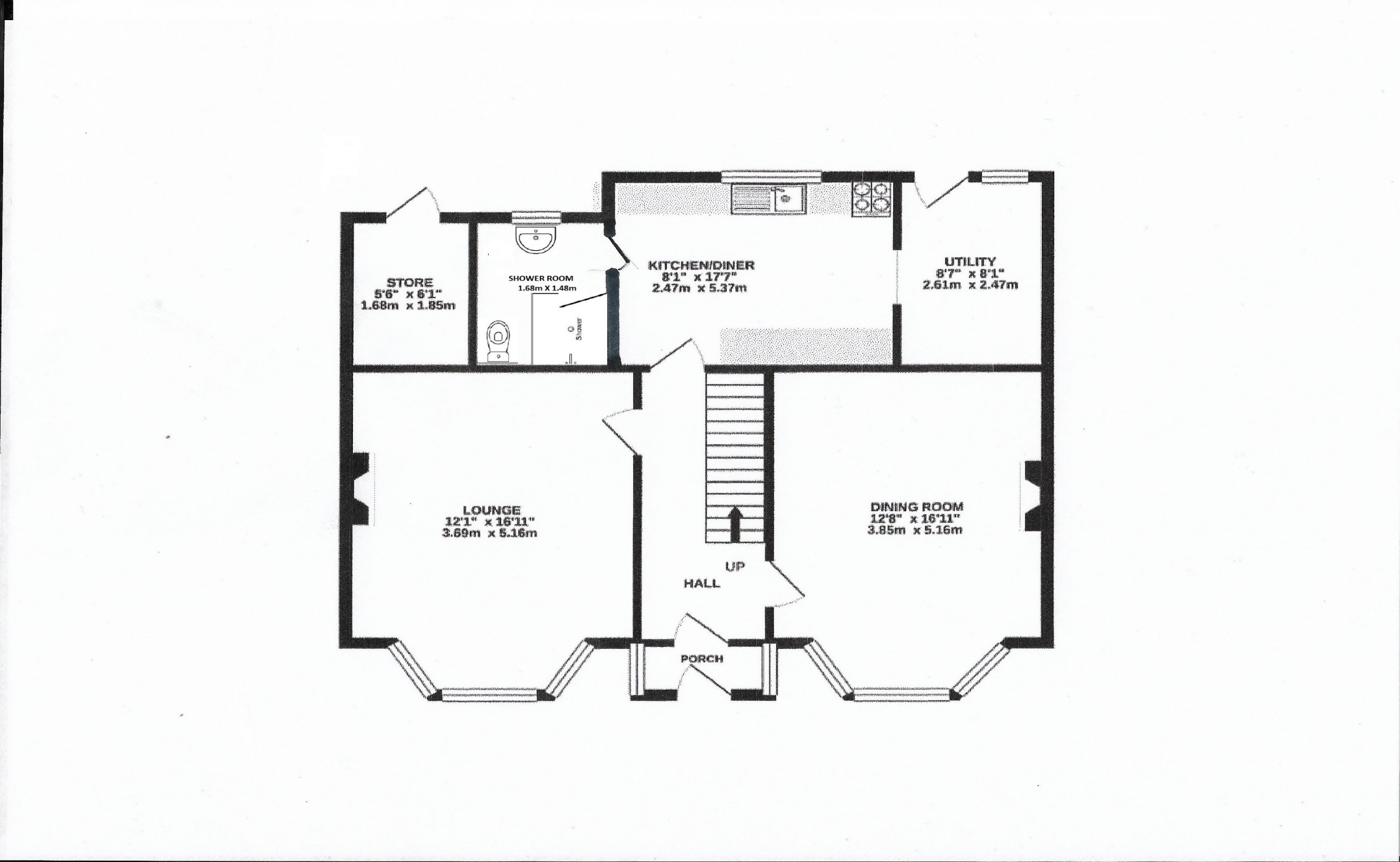 										FIRST FLOOR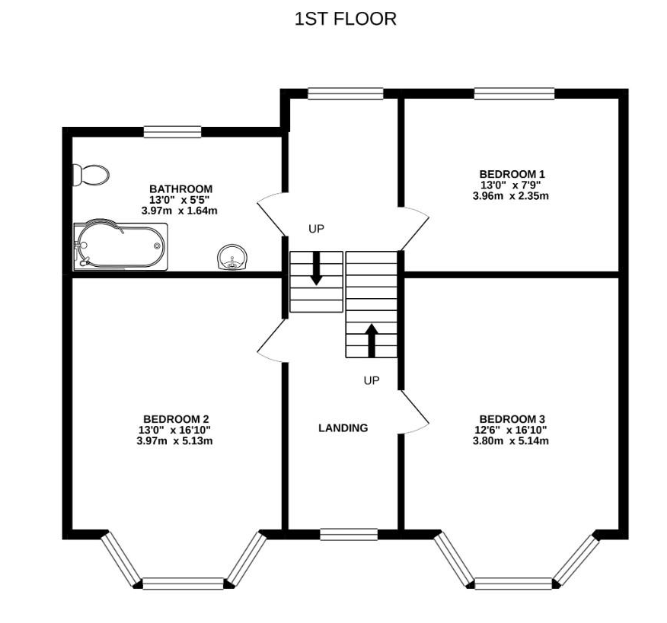 										SECOND FLOOR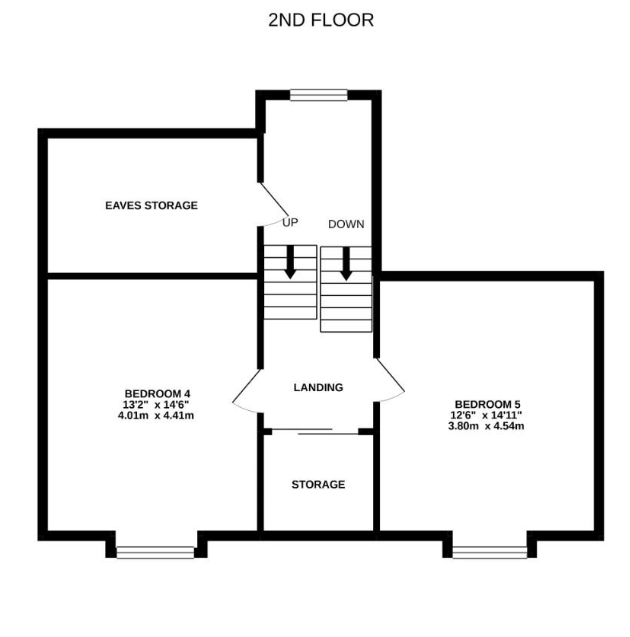 